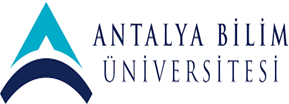 ANTALYA BİLİM ÜNİVERSİTESİSAĞLIK BİLİMLERİ GİRİŞİMSEL OLMAYAN ARAŞTIRMALAR ETİK KURULU MULTİDİSİPLİNER ARAŞTIRMALARÖN DEĞERLENDİRME VE ONAY FORMUNot. Destek istenen her birim (anabilim/bilim dalı, laboratuvar, enstitü) için ayrı form doldurulması gereklidir. Bu form(lar), Araştırma Başvuru Formu ve Proje Özeti ile birlikte gönderilmelidir.*Parametrelerin bir denek için gereken sayısı ve denek sayısına göre toplam sayısı ilgili sütunlarda ayrı ayrı verilmelidir.**Son imzanın proje sahibi olan değil, proje için destek veren birim sorumlusuna ait olmasına dikkat ediniz! Proje sahibi birim:Proje sahibi birim:Proje sahibi birim:Proje sahibi birim:Proje sahibi birim:Proje sahibi birim:Proje sahibi birim:Proje sahibi birim:Proje sahibi birim:Proje sahibi birim:Proje sahibi birim:Proje sahibi birim:Proje sahibi birim:Proje sahibi birim:Proje sahibi birim:Proje sahibi birim:Proje yürütücüsü:Proje yürütücüsü:Proje yürütücüsü:Proje yürütücüsü:Proje yürütücüsü:Proje yürütücüsü:Proje yürütücüsü:Proje yürütücüsü:Proje yürütücüsü:Proje yürütücüsü:Proje yürütücüsü:Proje yürütücüsü:Proje yürütücüsü:Proje yürütücüsü:Proje yürütücüsü:Proje yürütücüsü:Projenin adı:Projenin adı:Projenin adı:Projenin adı:Projenin adı:Projenin adı:Projenin adı:Projenin adı:Projenin adı:Projenin adı:Projenin adı:Projenin adı:Projenin adı:Projenin adı:Projenin adı:Projenin adı:Projenin türüDeneysel Deneysel Deneysel Klinik Olgu Olgu Olgu Olgu Diğer ……………………………..Diğer ……………………………..Diğer ……………………………..Diğer ……………………………..Diğer ……………………………..Diğer ……………………………..Diğer ……………………………..Desteği istenen birim/laboratuvar:Desteği istenen birim/laboratuvar:Desteği istenen birim/laboratuvar:Desteği istenen birim/laboratuvar:Desteği istenen birim/laboratuvar:Desteği istenen birim/laboratuvar:Desteği istenen birim/laboratuvar:Desteği istenen birim/laboratuvar:Desteği istenen birim/laboratuvar:Desteği istenen birim/laboratuvar:Desteği istenen birim/laboratuvar:Desteği istenen birim/laboratuvar:Desteği istenen birim/laboratuvar:Desteği istenen birim/laboratuvar:Desteği istenen birim/laboratuvar:Desteği istenen birim/laboratuvar:Buradan katılacak araştırmacı(lar):Buradan katılacak araştırmacı(lar):Buradan katılacak araştırmacı(lar):Buradan katılacak araştırmacı(lar):Buradan katılacak araştırmacı(lar):Buradan katılacak araştırmacı(lar):Buradan katılacak araştırmacı(lar):Buradan katılacak araştırmacı(lar):Buradan katılacak araştırmacı(lar):Buradan katılacak araştırmacı(lar):Buradan katılacak araştırmacı(lar):Buradan katılacak araştırmacı(lar):Buradan katılacak araştırmacı(lar):Buradan katılacak araştırmacı(lar):Buradan katılacak araştırmacı(lar):Buradan katılacak araştırmacı(lar):Çalışmanın yayımlanması durumunda isim sıralamasındaki yeri(leri):Çalışmanın yayımlanması durumunda isim sıralamasındaki yeri(leri):Çalışmanın yayımlanması durumunda isim sıralamasındaki yeri(leri):Çalışmanın yayımlanması durumunda isim sıralamasındaki yeri(leri):Çalışmanın yayımlanması durumunda isim sıralamasındaki yeri(leri):Çalışmanın yayımlanması durumunda isim sıralamasındaki yeri(leri):Çalışmanın yayımlanması durumunda isim sıralamasındaki yeri(leri):Çalışmanın yayımlanması durumunda isim sıralamasındaki yeri(leri):Çalışmanın yayımlanması durumunda isim sıralamasındaki yeri(leri):Çalışmanın yayımlanması durumunda isim sıralamasındaki yeri(leri):Çalışmanın yayımlanması durumunda isim sıralamasındaki yeri(leri):Çalışmanın yayımlanması durumunda isim sıralamasındaki yeri(leri):Çalışmanın yayımlanması durumunda isim sıralamasındaki yeri(leri):Çalışmanın yayımlanması durumunda isim sıralamasındaki yeri(leri):Çalışmanın yayımlanması durumunda isim sıralamasındaki yeri(leri):Çalışmanın yayımlanması durumunda isim sıralamasındaki yeri(leri):Birincil araştırmacı için:Birincil araştırmacı için:2 ............. ............. .............Diğeri(leri) için: Diğeri(leri) için: Diğeri(leri) için: Diğeri(leri) için: 3...................................Bu birimden istenen parametreler ve sayısı:*Bu birimden istenen parametreler ve sayısı:*Bu birimden istenen parametreler ve sayısı:*Bu birimden istenen parametreler ve sayısı:*Bu birimden istenen parametreler ve sayısı:*Bu birimden istenen parametreler ve sayısı:*Bu birimden istenen parametreler ve sayısı:*Bu birimden istenen parametreler ve sayısı:*Bu birimden istenen parametreler ve sayısı:*Bu birimden istenen parametreler ve sayısı:*Bu birimden istenen parametreler ve sayısı:*Bu birimden istenen parametreler ve sayısı:*Bu birimden istenen parametreler ve sayısı:*Bu birimden istenen parametreler ve sayısı:*Bu birimden istenen parametreler ve sayısı:*ParametreParametreParametreParametreParametreParametreParametreKaç defa gerektiğiKaç defa gerektiğiKaç defa gerektiğiKaç defa gerektiğiToplamToplamProje YürütücüsüDesteği Veren Birim Sorumlusu**Adı ve Soyadıİmza İstek tarihi:İmzaOnay tarihi: